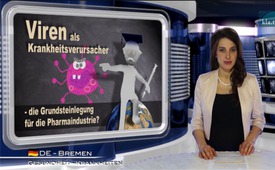 1ère pierre posée par l’industrie pharmaceutique : « Les virus provoquent des maladies »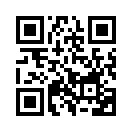 La 1ère pierre posée par l’industrie pharmaceutique : « Les virus provoquent des maladies »
Le 19 janvier 2017, la Radio Télévision Suisse SRF a informé que les chercheurs sur les virus à l’échelle mondiale profiteraient d’une coalition universelle contre les prétendues maladies virales dangereuses. Parmi les bailleurs de fonds de cette coalition il y aurait la Norvège, l’Allemagne, le Japon, la fondation Bill & Melinda Gates ainsi que l’Organisation Mondiale de la Santé (OMS).La 1ère pierre posée par l’industrie pharmaceutique : « Les virus provoquent des maladies »
Le 19 janvier 2017, la Radio Télévision Suisse SRF a informé que les chercheurs sur les virus à l’échelle mondiale profiteraient d’une coalition universelle contre les prétendues maladies virales dangereuses. Parmi les bailleurs de fonds de cette coalition il y aurait la Norvège, l’Allemagne, le Japon, la fondation Bill & Melinda Gates ainsi que l’Organisation Mondiale de la Santé (OMS).
Selon l’OMS il y a eu ces dernières années des épidémies dangereuses causées par des virus, entre autres, toujours selon l’OMS, les épidémies de grippe porcine, du virus Ebola et Zika.
Est-ce que les virus sont des « petits mini-monstres » qui causent des maladies ?
Selon la médecine officielle les virus ont une grandeur de quelques milliardièmes de mètre seulement et par conséquent ils ne peuvent pas être observés avec un microscope normal. Ils n’ont pas de métabolisme propre et pour cette raison ils sont dépendants d’une cellule-hôte. Les virologistes sont d’accord en grande partie pour ne pas compter les virus parmi des organismes vivants.
Dans leur livre  « Virus-Wahn » (en français : Le fantasme des virus), le Pr Claus Köhnlein et le journaliste économique Torsten Engelbrecht se sont penchés sur la théorie des virus prétendument dangereux. Ils se demandent si c’est une théorie vraiment scientifique. A ce sujet ils ont écrit textuellement : 
Homme : « Mais déjà sur ce point les problèmes commencent. Car jamais on n’a pris du sang d’un patient – ce qui serait la preuve la plus conséquente et la plus propre – et on n’a isolé et décelé un de ces virus avec toute sa substance héréditaire et sa membrane virale.
Femme : C’est pourquoi l’opinion selon laquelle les virus causent des maladies et de là des épidémies paraît très douteuse au Pr Köhnlein. Il manque la preuve scientifique de l’existence des virus. 
Grâce à des recherches intensives sur l’histoire de la médecine, le Pr Claus Köhnlein et Torsten Engelbrecht montrent que c’est seulement au 19ème siècle que s’est formée la théorie selon laquelle un très grand nombre de maladies seraient causées par des virus et des bactéries. Pendant les 1 500 années qui ont précédé, on avait expliqué l’origine des maladies surtout au moyen de la philosophie grecque, qui dit, je cite : « La plupart des maladies surgissent quand les gens quittent le sentier du style de vie saine. »
Ceci paraît valable jusqu’à présent à beaucoup de médecins, dont le médecin autrichien le Pr Johann Loibner. Car si on demande : Qu’est-ce qui vient en premier, la maladie ou la colonisation des bactéries ? Ce serait toujours l’atteinte de l’organisme qui serait là en premier. Ceci a lieu par exemple suite à une mauvaise hygiène, à une alimentation malsaine ou à une eau polluée. L’activité bactérienne ne pourrait commencer chez l’homme que dans de telles conditions. 
En se fondant sur leurs recherches, le Pr Köhnlein et Torsten Engelbrecht constatent curieusement la relation suivante : Ce n’est qu’après l’apparition de l’industrie médicale, c’est-à-dire en premier lieu de l’industrie pharmaceutique, qu’on enseigne et popularise dans les facultés de médecine la théorie selon laquelle beaucoup de maladies seraient causées par des virus et des bactéries. Cela veut dire qu’il y a principalement une cause pour les maladies, qui sont des virus et des bactéries, et que ces maladies en conséquence peuvent être éliminées principalement par une seule solution. 
Köhnlein et Engelbrecht ont écrit dans leur livre que cela avait été au 19ème siècle la pose de la première pierre pour l’industrie des médicaments et des vaccins. Depuis ce temps-là, un âge d’or a commencé pour l’industrie pharmaceutique, car cette théorie menait à des profits immenses et à des augmentations constantes du chiffre d’affaires annuel. Mais l’humanité n’est pas en meilleure santé pour autant, comme le montrent la multitude des malades atteints d’affections de longue durée et la consommation croissante de médicaments. Selon le Pr Köhnlein il devient plutôt clair que, de nature, l’homme a tendance à avoir une préférence pour des concepts de solutions simples. Car une telle « image négative » des virus ou des bactéries permet de s’affranchir de sa responsabilité pour la maladie en la rejetant tout simplement sur un champignon, une bactérie ou un virus. 

Mesdames, Messieurs, nous terminons avec une pensée qui ne s’est pas encore concrétisée, de l’inventeur américain Thomas Edison : 
Homme : « Le médecin de l’avenir ne donnera plus de médicaments, mais il éveillera l’intérêt de ses patients à s’occuper soigneusement de leur corps et de leur diététique et à se soucier de la cause et de la prévention des maladies. »de Claudia H.Sources:SOURCE : 
www.srf.ch/news/panorama/koalition-gegen-killer-virus-gegruendet

https://de.wikipedia.org/wiki/VirenCela pourrait aussi vous intéresser:#IndustriePharmaceutique - pharmaceutique - www.kla.tv/IndustriePharmaceutique

#VirusZika - www.kla.tv/VirusZikaKla.TV – Des nouvelles alternatives... libres – indépendantes – non censurées...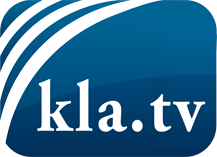 ce que les médias ne devraient pas dissimuler...peu entendu, du peuple pour le peuple...des informations régulières sur www.kla.tv/frÇa vaut la peine de rester avec nous! Vous pouvez vous abonner gratuitement à notre newsletter: www.kla.tv/abo-frAvis de sécurité:Les contre voix sont malheureusement de plus en plus censurées et réprimées. Tant que nous ne nous orientons pas en fonction des intérêts et des idéologies de la système presse, nous devons toujours nous attendre à ce que des prétextes soient recherchés pour bloquer ou supprimer Kla.TV.Alors mettez-vous dès aujourd’hui en réseau en dehors d’internet!
Cliquez ici: www.kla.tv/vernetzung&lang=frLicence:    Licence Creative Commons avec attribution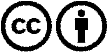 Il est permis de diffuser et d’utiliser notre matériel avec l’attribution! Toutefois, le matériel ne peut pas être utilisé hors contexte.
Cependant pour les institutions financées avec la redevance audio-visuelle, ceci n’est autorisé qu’avec notre accord. Des infractions peuvent entraîner des poursuites.